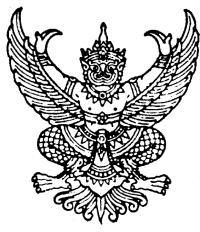 ประกาศสถานีตำรวจภูธรเมืองร้อยเอ็ดเรื่อง  นโยบายต่อต้านการรับสินบน (Anti-Bribery Policy) และการไม่รับของขวัญของกำนัลหรือ ประโยชน์อื่นใด (No Gift Policy) จากการปฏิบัติหน้าที่ประจำปีงบประมาณ พ.ศ.๒๕๖7***************************************************ตามพระราชบัญญัติประกอบรัฐธรรมนูญว่าด้วยการป้องกันและปราบปรามการทุจริต           พ.ศ. ๒๕๖๑ มาตรา ๑๒๘ วรรคหนึ่งได้กำหนดห้ามมิให้เจ้าพนักงานของรัฐผู้ใดรับทรัพย์สินหรือประโยชน์อื่นใด อัน อาจคำนวณ เป็นเงินได้จากผู้ใดนอกเหนือจากทรัพย์สินหรือประโยชน์อันควรได้ตามกฎหมาย กฎ หรือ ข้อบังคับที่ออกโดยอาศัย อำนาจตามบทบัญญัติแห่งกฎหมาย เว้นแต่การรับทรัพย์สินหรือประโยชน์อื่นใด โดย ธรรมจรรยาตามหลักเกณฑ์ และจำนวนที่คณะกรรมการป้องกันปราบปรามการทุจริตแห่งชาติกำหนด และ ประมวลจริยธรรมข้าราชการตำรวจ พ.ศ.๒๕๖๔ ข้อ๒(๒) ซื่อสัตย์สุจริตปฏิบัติหน้าที่ตามกฎหมาย ระเบียบ แบบแผนของสำนักงานตำรวจแห่งชาติด้วย ความโปร่งใส ไม่แสดงออกถึงพฤติกรรมที่มีนัยเป็นการแสวงหา ประโยชน์โดยมิชอบ รับผิดชอบต่อหน้าที่สิทธิ มนุษยชน มีความพร้อมรับการตรวจสอบและรับผิดมีจิตสำนึกที่ดีคำนึงถึงสังคม และข้อ๒(๔) คิดถึงประโยชน์ ส่วนรวมมากกว่าประโยชน์ส่วนตัวมีจิตสาธารณะ ร่วมมือร่วมใจ และเสียสละในการทำประโยชน์เพื่อส่วนรวม และ สร้างสรรค์ให้เกิดประโยชน์สุขแก่สังคม   ประกอบกับ   แผนการปฏิรูปประเทศด้านการป้องกันและปราบปรามการ ทุจริตและประพฤติมิชอบ (ฉบับปรับปรุง)กำหนด กิจกรรมปฏิรูปที่สำคัญกิจกรรมที่ ๔ พัฒนาระบบราชการไทยให้ โปร่งใส ไร้ผลประโยชน์เป้าหมายที่ ๑ ข้อที่ ๑.๑ ให้หน่วยงานรัฐทุกหน่วยประกาศเป็นหน่วยงานที่เจ้าหน้าที่รัฐทุกคน ไม่รับของขวัญและของกำนัลทุกชนิด จากการปฏิบัติหน้าที่(No Gift Policy) ดังนั้นเพื่อเป็นการป้องกันการขัดกัน ระหว่างประโยชน์ส่วนตนและประโยชน์ส่วนรวม  (Conflict  of  Interest)  การรับสินบน  ของขวัญของกำนัลหรือ ประโยชน์อื่นใดที่ส่งผลต่อการปฏิบัติหน้าที่จึงกำหนดแนว ทางการปฏิบัติในการต่อต้านการรับสินบน (Anti-Bribery Policy) และการไม่รับของขวัญของกำนัลหรือ ประโยชน์อื่นใด (No Gift Policy) จากการปฏิบัติหน้าที่โดยมี   รายละเอียดดังนี้ข้อ ๑ วัตถุประสงค์๑.๑ เพื่อป้องกันหรือลดโอกาสในการรับสินบน ผลประโยชน์ทับซ้อนในรูปแบบต่างๆ แก่ ข้าราชการตำรวจในสังกัดสถานีตำรวจภูธรเมืองร้อยเอ็ด๑.๒ เพื่อส่งเสริมให้ข้าราชการตำรวจในสังกัดสถานีตำรวจภูธรเมืองร้อยเอ็ด มีจิตสานึกใน การปฏิเสธ การรับของขวัญและของกำนัลทุกชนิดจากการปฏิบัติหน้าที่๑.๓ เพื่อสร้างวัฒนธรรมองค์กรคุณธรรมและโปร่งใส (Organization of Integrity) ของสถานีตำรวจภูธรเมืองร้อยเอ็ด ให้เข้มแข็งและยั่งยืน/ข้อ 2 คำนิยาม.....- 2 -ข้อ ๒ คำนิยาม“ผู้บังคับบัญชา” หมายความว่าผู้ที่มีอำนาจหน้าที่ในการสั่งการ กำกับติดตาม และ ตรวจสอบ เจ้าหน้าที่ตำรวจในสังกัด“ข้าราชการตำรวจ” หมายความว่าข้าราชการตำรวจในสังกัดสถานีตำรวจภูธรเมืองร้อยเอ็ด“สินบน” หมายความว่าทรัพย์สินหรือประโยชน์อื่นใดที่ให้แก่บุคคลเพื่อจูงใจให้ผู้นั้นกระทำการหรือไม่กระทาการอย่างใดใน ตำแหน่งไม่ว่าการนั้นชอบหรือมิชอบด้วยหน้าที่	“การปฏิบัติหน้าที่” หมายความว่าเป็นการกระทำหรือการปฏิบัติหน้าที่ ของเจ้าหน้าที่รัฐในตำแหน่งที่ได้รับการแต่งตั้งหรือได้รับมอบหมายให้ปฏิบัติหน้าที่ใดหน้าที่หนึ่งหรือให้รักษาราชการแทน ใน หน้าที่ใดหน้าที่หนึ่งทั้งเป็นการทั่วไปและเป็นการเฉพาะในฐานะเจ้าหน้าที่ตำรวจที่กฎหมายได้กำหนดอำนาจ หน้าที่ไว้ “ของขวัญของกำนัลหรือประโยชน์อื่นใดที่ส่งผลต่อการปฏิบัติหน้าที่” หมายความว่าเงิน ทรัพย์สินบริการหรือประโยชน์อื่น ใดที่มีมูลค่าและให้รวมถึงทิปโดยเจ้าหน้าที่ของรัฐได้รับนอกเหนือจาก เงินเดือนรายได้ผลประโยชน์จากราชการในกรณี ปกติและมีผลต่อการตัดสินใจ การอนุมัติอนุญาต หรือการอื่น ใด ในการปฏิบัติหน้าที่ให้เป็นไปในลักษณะที่เอื้อประโยชน์ ไปในทางทุจริตต่อผู้ให้ของขวัญทั้งในอดีตหรือ ในขณะรับหรือในอนาคตข้อ ๓ ขอบเขตการใช้บังคับ  ประกาศสถานีตำรวจภูธรเมืองร้อยเอ็ด เรื่องนโยบายต่อต้านการรับสินบน    (Anti-Bribery Policy) และการไม่รับของขวัญของกำนัลหรือประโยชน์อื่นใด (No Gift Policy) จากการปฏิบัติหน้าที่ประจำปีงบประมาณ พ.ศ.๒๕๖7 ฉบับนี้ให้ใช้บังคับแก่ข้าราชการตำรวจในสังกัดสถานีตำรวจภูธรเมืองร้อยเอ็ดข้อ ๔ แนวทางปฏิบัติของข้าราชการตำรวจ๔.๑ ไม่ถามนำ ไม่ให้หรือไม่รับสินบน ของขวัญของกำนัลหรือประโยชน์อื่นใดจากการปฏิบัติหน้าที่๔.๒ ไม่ยินยอมหรือรู้เห็นเป็นใจให้บุคคลในครอบครัวให้หรือรับสินบน ของขวัญของกำนัล หรือ ประโยชน์อื่นใดกับผู้ที่มีความเกี่ยวข้องในการปฏิบัติหน้าที่๔.๓ การปฏิบัติหน้าที่ต้องยึดการบังคับใช้กฎหมายด้วยความเป็นธรรม ยึดประโยชน์และ ภาพลักษณ์ ของตำรวจเป็นสำคัญต้องไม่กระทำการใด ๆ อันเป็นการขัดกันระหว่างผลประโยชน์ส่วนตนและ ผลประโยชน์ส่วนรวม เช่นการรับของขวัญของกำนัลหรือประโยชน์อื่นใดที่ส่งผลต่อการปฏิบัติหน้าที่การนำ ทรัพยากรของราชการ ของกลางไป ใช้เพื่อประโยชน์ส่วนตน การนำข้อมูลภายในไปเปิดเผย การเบียดบังเวลา ราชการเพื่อทางานพิเศษ เป็นต้น๔.๔ ลดการให้หรือการรับทรัพย์สินหรือประโยชน์อื่นใด โดยธรรมจรรยาตามหลักเกณฑ์และ จำนวนที่สำนักงานป้องกันปราบปรามการทุจริตแห่งชาติกำหนด โดยให้ใช้วิธีการแสดงออกด้วยการลงนามใน บัตรอวย พร สมุดอวยพร บัตรแสดงความเสียใจ หรือการใช้สื่อสังคมออนไลน์แทนการให้สิ่งของ๔.๕ ไม่ยอม ไม่ทน ไม่เฉย ต่อพฤติกรรมการรับสินบน ของขวัญของกำนัลหรือประโยชน์อื่นใด จากการปฏิบัติหน้าที่โดยหากพบการกระทำที่ฝ่าฝืนให้ผู้กำกับการ/หัวหน้าสถานีทราบโดยเร็ว๔.๖ ผู้บังคับบัญชาประพฤติตนเป็นแบบอย่างที่ดีควบคุมกำกับดูแลผู้ใต้บังคับบัญชาของตน ให้ถือปฏิบัติหน้าที่ตามประกาศฉบับนี้/ข้อ 5 การติดตามตรวจสอบ....                     - 3 -ข้อ ๕ การติดตามตรวจสอบให้ผู้บังคับบัญชามีอำนาจหน้าที่ในการกำกับติดตาม และตรวจสอบเจ้าหน้าที่ตำรวจในสังกัด ให้ปฏิบัติ ตนเป็นไปตามประกาศฉบับนี้ กรณีพบการกระทำที่ฝ่าฝืนประกาศฉบับนี้ให้รายงานผู้กำกับการ/ หัวหน้าสถานีทราบ โดยเร็วข้อ ๖ การติดตามตรวจสอบกรณีได้รับเรื่องร้องเรียน/เบาะแส บุคลากรในสังกัดกระทำความผิดดังกล่าว ที่สถานีตำรวจจะดำเนินการ ตรวจสอบข้อเท็จจริงตามขั้นตอนกระบวนการตรวจสอบข้อเท็จจริงการทุจริตในการปฏิบัติหน้าที่ และรายงานความ คืบหน้าให้แก่ผู้ร้องเรียนทราบข้อ ๗ บทลงโทษกรณีมีการตรวจสอบข้อเท็จจริงและพบว่าข้าราชการตำรวจกระทำผิดจริงหากเป็นความผิด ทางอาญา ให้ดำเนินคดีทางอาญา หากเป็นความผิดทางวินัยให้ดำเนินการตั้งกรรมการสอบสวนตามระเบียบฯ โดยจะมีการลงโทษ ผู้กระทำผิดตามกฎหมาย ระเบียบ และข้อบังคับที่เกี่ยวข้องอย่างเคร่งครัดและจัดส่งเรื่อง ตามลำดับชั้นการบังคับบัญชา ต่อไปข้อ ๘ ช่องทางร้องเรียน๘.๑ ข้าราชการตำรวจที่พบการกระทำที่ฝ่าฝืนต่อประกาศฉบับนี้สามารถร้องเรียน/แจ้ง   เบาะแสได้โดยตรงผ่าน พันตำรวจเอก ชลิต  ศรีหานู  ผู้กำกับการสถานีตำรวจภูธรเมืองร้อยเอ็ด๘.๒ ประชาชนที่พบการกระทำที่ฝ่าฝืนต่อประกาศฉบับนี้สามารถร้องเรียน/แจ้งเบาะแส ได้ โดยตรงผ่าน พันตำรวจเอก ชลิต  ศรีหานู   ผู้กำกับการสถานีตำรวจภูธรเมืองร้อยเอ็ด หรือช่องทาง ดังต่อไปนี้- ร้องเรียนด้วยตนเอง ณ สถานีตำรวจภูธรเมืองร้อยเอ็ด อ.เมืองร้อยเอ็ด  จ.ร้อยเอ็ด- ทางหมายเลขโทรศัพท์ 043-511777- ทางเว็บไซต์  https://muang.roiet.police.go.thข้อ ๙ มาตรการคุ้มครองผู้ร้องเรียน ผู้เป็นพยาน และผู้ถูกกล่าวหา๙.๑ มาตรการคุ้มครองผู้ร้องเรียนและผู้เป็นพยาน- เมื่อได้รับแจ้งข้อมูลการทุจริตในเบื้องต้นให้ถือเป็นความลับทางราชการ ให้ปกปิด มิให้มีการเปิดเผย ชื่อตัว ชื่อสกุล ที่อยู่หรือข้อมูลอื่นใดที่สามารถระบุตัวตนผู้ร้องเรียนได้แล้วดำเนินการ สอบสวนทางลับว่ามีมูลความจริง หรือไม่เพียงใด- กรณีตรวจสอบข้อเท็จจริงแล้วพบว่าเบาะแสที่ได้รับแจ้งเป็นประโยชน์อย่างยิ่งต่อหน่วยงาน          ผู้ร้องเรียนพึงมีสิทธิได้รับประโยชน์ตอบแทนตามสมควร เช่นความชอบ หรือประกาศเกียรติคุณ๙.๒ มาตรการคุ้มครองผู้ถูกกล่าวหา- รับพิจารณาข้อร้องเรียนเฉพาะที่มีการระบุชื่อที่อยู่ตำแหน่งหรือข้อมูลยืนยันตัว บุคคลของผู้ ร้องเรียนเท่านั้นกรณีการร้องเรียนไม่ระบุชื่อที่อยู่ตำแหน่งหรือข้อมูลยืนยันตัวบุคคลของผู้ ร้องเรียนจะไม่รับไว้พิจารณา เว้นแต่มีการระบุหลักฐานปรากฏชัดแจ้งตลอดจนชี้พยานบุคคลที่แน่นอนเท่านั้น/กรณีข้อร้องเรียนไม่มีมูลความผิด.....- 4 -- กรณีข้อร้องเรียนไม่มีมูลความผิดให้ยุติเรื่องแล้วรายงานผู้บังคับบัญชาทราบ- กรณีข้อร้องเรียนเป็นเท็จให้ดำเนินการทางวินัยหรือรายงานผู้บังคับบัญชาต้น สังกัดของผู้ร้องเรียน ดำเนินการลงโทษ หรือดำเนินคดีทางอาญาหากผู้ถูกกล่าวหามีความประสงค์     จึงประกาศให้ทราบและถือปฏิบัติอย่างเคร่งครัดโดยทั่วกัน               ประกาศ  ณ  วันที่    15    เดือน  กุมภาพันธ์     พ.ศ.   2567   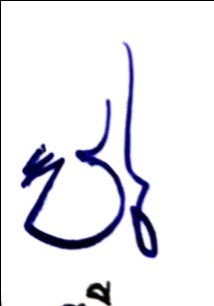   				                            พันตำรวจเอก                      				                          (ชลิต    ศรีหานู)        					                       ผู้กำกับการสถานีตำรวจภูธรเมืองร้อยเอ็ดAnnouncement of Mueang Roi Et Police StationAnti-Bribery Policy and not accepting gifts or other benefits from the performance of duties fiscal year 2024 ************************************************** *According to the Organic Law on Preventing and Combating Corruption 2018 Section 128, paragraph one, any state employee is prohibited from accepting property or any other benefit an may be considered income from someone other than property or benefits received by virtue of laws, rules or regulations issued by invoking powers under the provisions of the law, except the acceptance of property or other benefits by morality under the rules and the number prescribed by the National Anti-Corruption Commission and Code of Ethics for Police Officers 2021 article 2 ( 2 ) Be honest and perform duties under the law. order scheme of the National Police Agency as well as transparency Do not show behavior that implies seeking undue advantage Responsible for the rights of the people Be willing to be audited and accountable, have a good conscience, and take into account society. and item 2 ( 4 ) consider the benefits The collective is more than the private interest, there is a public spirit. cooperate and sacrifice for the benefit of the public and create benefits and happiness for society together with the National Reform Plan to Prevent and Combat Corruption and Misconduct ( Revised Edition ) major reform activities 4 Development of the Thai bureaucratic system to be transparent and free of benefits, Objective 1 Item 1 . Gifts and gratuities of any kind will not be accepted. from the performance of duties (No Gift Policy), so that in order to avoid conflicts between personal interests and public interests (Conflict of Interest) the acceptance of bribes, gifts or other benefits that affect the performance of duties. Anti-bribery practices (Anti-Bribery Policy) and the non-acceptance of gifts or other benefits (No Gift Policy) in the performance of duties with the following detailsClause 1 objective1 . 1 To prevent or reduce the likelihood of accepting bribes conflicts of interest in various forms to police officers under the provincial police station Mueang Roi Et 1 . 2 To promote police officers under the police station Roi Et city has a conscience of refusal. Receiving all kinds of gifts and gratuities from the performance of duties 1 . 3 To build a corporate culture of virtue and transparency (organization of integrity) of the provincial police station Mueang Roi Et, be strong and sustainable- 2 -Clause 2 Definition" Commander " means a person authorized to give, obey, and check orders under " Police Officer " means the police officers subordinate to Mueang Roi Et Police Station." bribe " means an asset or other benefit given to a person to induce him to do or refrain from doing an act, whether the duty is right or wrong" performance of duty " means an act or duty. of a government official in the position appointed or assigned to perform a duty or act on his behalf in a general or special duty as a police officer for which the law specifies powers duty"gifts, presents or other gratuities affecting the performance of duty" means money, other property, services or gratuities of any value and includes gratuities received by government officials, other than salaries, income, gratuities from government services in the normal course and affect decision-making authority or other gratuities that affect the performance of duty in a manner that is dishonest to the giver of the gift, whether in the past or while receiving or in the futureClause 3 Scope Notice of Mueang Roi Et Police Station regarding Anti-Bribery Policy (Anti-Bribery Policy) and no gifts or other benefits (No Gift Policy) from the performance of duties in the fiscal year. 2024  This issue applies to police officers in sub-district stations. Survey of Muang Roi Et ProvinceClause 4 Guidelines for police officers 4 . 1 Do not solicit bribes, gifts, or other favors for the performance of your duties 4 . 2 Do not agree to or tolerate family members giving or accepting bribes, gifts or other benefits for the performance of your duties 4 . 3 The performance of duties must be based on law enforcement with fairness. Advantage and the image of the police is important not to do something else that creates a conflict between personal interests and public interest such as accepting gifts, tokens or other benefits that affect the performance of leadership duties government resources souvenirs for personal benefit disclosure of inside information time distortion community service for special work etc.4 . 4 Reduce the giving or receiving of property or other benefits by the ethics according to the criteria and number by the National Anti-Corruption Bureau by using a method of expression by signing greeting card greeting book condolence card or through social media instead of things 4 . 5 refused not patient not indifferent to bribery behavior gifts, gifts or other benefits from the performance of duties, if a violation is detected, inform the superintendent / station chief as soon as possible 4 . 6 Supervisors behave as good role models, supervise and monitor their subordinates. to perform duties in accordance with this notice       - 3 -Clause 5 SupervisionThe Commandant has the authority and duty to supervise police officers under the jurisdiction and to monitor whether they are acting in accordance with this Proclamation. If any violation of this notice is found, it shall be reported to the Superintendent/Station Manager as soon as possible.Clause 6 MonitoringIn case of receipt of complaints/warnings, the subordinate personnel of the police station shall investigate the matter in accordance with the Procedure for Investigation of Corruption in the Performance of Duty and inform the complainant about the progressClause 7 PenaltyIf the facts of the case are investigated and it is found that the police officer has indeed committed a criminal offense, if it is a criminal offense, criminal prosecution will be initiated. If it is a disciplinary offense, an investigative committee will be appointed in accordance with the regulations. A criminal order and strict related regulations and delivery matters shall be issued in accordance with the hierarchy of commandSection 8 Complaint Channel 8 . 1 Police officers who discover an act that violates this notice may file a complaint/report. Notices may be passed directly to. Colonel Chalit Srihanu Superintendent of Mueang Roi Et Provincial Police Station 8 . 2 People who find an act that violates this notice can complain / report hints. can directly through Colonel Chalit Srihanu Superintendent of Mueang Roi Et Provincial Police Station or the following channel- Self-complaint at Roi Et Mueang Roi Et District Police Station, Roi Et Province- Via the telephone number 043 -511777- via the website https://muang.roiet.police.go.th Clause 9 Measures for the protection of the complainant, the witness, and the accused 9 . 1 Measures for the protection of complainants and witnesses- After receiving the preliminary notice of fraudulent information shall be considered an official secret. be covered up first name last name address or other information that can identify the complainant and take action. secret investigation that it is true or not just- The complainant should have the right to receive appropriate compensation. such as sympathy or honor 9. 2 Measures to protect the accused- Only complaints that include the name, address, location, or identity of the accused person will be considered. will be considered only if the complaint does not include the name, address, location, or identity of the accused person Complaints will not be considered. Unless there is evidence that clearly shows up and names only specific witnesses.- If the complaint is unfounded, the matter shall be resolved and reported to the supervisor.- If the complaint is false, disciplinary action shall be taken or reported to the superior, who shall punish the complainant's affiliation with a particular organization or initiate criminal proceedings if the accused so desires therefore, to take note of and strictly comply with all. Announced on February 15, 2024 	             Colonel                      				                         (Chalit Srihanu)        					               Superintendent of Muang Roi Et Police Station